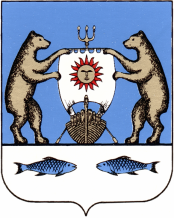 Российская ФедерацияНовгородская область Новгородский районСовет депутатовЛесновского сельского поселенияРЕШЕНИЕот 21.10.2016 № 56д. ЛеснаяОб утверждении Положения о порядке проведения конкурса на замещение должности муниципальной службы в Администрации Лесновского сельского поселенияВ соответствии со статьей 17 Федерального закона от 2 марта 2007 года № 25-ФЗ «О муниципальной службе в Российской Федерации», Федеральным законом от 30.06.2016 года № 224-ФЗ «О внесении изменений в Федеральный закон «О государственной гражданской службе в Российской Федерации и Федеральный закон «О муниципальной службе в Российской Федерации»,Совет депутатов Лесновского сельского поселенияРЕШИЛ:1. Утвердить прилагаемое Положение о порядке проведения конкурса на замещение должности муниципальной службы в Администрации Лесновского сельского поселения (далее - Положение).2. Признать утратившими силу: - Решение Совета депутатов Лесновского сельского поселения от 09.06.2011 № 21 «Об утверждении Положения о порядке проведения конкурса на замещение должности муниципальной службы в Администрации Лесновского сельского поселения»; - Решение Совета депутатов Лесновского сельского поселения от 26.01.2015 № 192 «О внесении изменений в Решение Совета депутатов Лесновского сельского поселения № 21 от 09.06.2011 «Об утверждении Положения о порядке проведения конкурса на замещение должности муниципальной службы в администрации Лесновского сельского поселения»; - Решение Совета депутатов Лесновского сельского поселения от 18.12.2015 № 18 «О внесении изменений в Решение Совета депутатов Лесновского сельского поселения № 21 от 09.06.2011 «Об утверждении Положения о порядке проведения конкурса на замещение должности муниципальной службы в Администрации Лесновского сельского поселения»3. Опубликовать решение в газете «Лесновский вестник» и разместить на официальном сайте Администрации Лесновского сельского поселения в информационно-телекоммуникационной сети «Интернет» по адресу: www.lesnaya - adm.ru.4. Настоящее решение вступает в силу через десять дней после дня официального опубликования.Председатель Совета депутатовЛесновского сельского поселения					А.Н. СтаростинУтверждено         Решением Совета депутатовЛесновского сельского поселения    от 21.10.2016 года № 56Положение о порядке проведения конкурса на замещение должности муниципальной службы в АдминистрацииЛесновского сельского поселения1. Настоящим Положением в соответствии со статьей 17 Федерального закона от 2 марта 2007 года № 25-ФЗ «О муниципальной службе в Российской Федерации» определяются порядок и условия проведения конкурса на замещение вакантной должности муниципальной службы в Администрации Лесновского сельского поселения (далее – Администрация).Конкурс на замещение вакантной должности муниципальной службы (далее - конкурс) обеспечивает конституционное право граждан Российской Федерации на равный доступ к муниципальной службе, а также право муниципальных служащих на должностной рост на конкурсной основе.2. Конкурс в Администрации объявляется в соответствии с распоряжением Главы Лесновского сельского поселения (далее Глава) при наличии вакантной (не замещенной муниципальным служащим) должности муниципальной службы, замещение которой в соответствии  с настоящим Положением может быть произведено на конкурсной основе.3. Конкурс не проводится:1) при заключении срочного трудового договора;2) при назначении муниципального служащего на иную должность муниципальной службы в случаях:а) предоставления должности муниципальной службы соответствующей квалификации муниципального служащего в связи с невозможностью им по состоянию здоровья в соответствии с медицинским заключением исполнять должностные обязанности по замещаемой должности муниципальной службы;б) предоставления муниципальному служащему с учетом уровня его квалификации, профессионального образования и стажа муниципальной службы возможности замещения иной должности муниципальной службы в связи с сокращением должности муниципальной службы, замещаемой муниципальным служащим;3) при назначении на должность муниципальной службы муниципального служащего (гражданина), состоящего в кадровом резерве, сформированном на конкурсной основе.4. Конкурс может не проводиться:а) при назначении на отдельные должности муниципальной службы, исполнение должностных обязанностей по которым связано с использованием сведений, составляющих государственную тайну, по перечню должностей, утверждаемому Главой;б) при назначении на должности муниципальной службы, относящиеся к группе старших и младших должностей муниципальной  службы, по решению Главы.5. Право на участие в конкурсе имеют граждане, достигшие возраста 18 лет, владеющие государственным языком Российской Федерации и соответствующие квалификационным требованиям, установленным в соответствии с Областным законом от 25 декабря 2007 № 240–ОЗ «О некоторых вопросах правового регулирования муниципальной службы в Новгородской области» для замещения должностей муниципальной службы, при отсутствии ограничений, указанных в статье 13 Федерального закона от 02.03.2007 № 25-ФЗ «О муниципальной службе в Российской Федерации».Муниципальный служащий вправе на общих основаниях участвовать в конкурсе независимо от того, какую должность он замещает на период проведения конкурса.6. Конкурс проводится в два этапа.На первом этапе Администрация не позднее, чем за 20 дней до дня проведения конкурса размещает на официальном сайте Администрации в информационно – телекоммуникационной сети «Интернет» (http://lesnaya-adm.ru) объявление о приеме документов для участия в конкурсе, а также следующую информацию о конкурсе: наименование вакантной должности муниципальной службы, требования, предъявляемые к претенденту на замещение этой должности, условия прохождения муниципальной службы, место и время приема документов, подлежащих представлению в соответствии с пунктом 7 настоящего Положения, срок, до истечения которого принимаются указанные документы, предполагаемая дата проведения конкурса, место и порядок его проведения, другие информационные материалы. Объявление о приеме документов для участия в конкурсе и информация о конкурсе также могут публиковаться в газете «Лесновский вестник».7. Гражданин Российской Федерации, изъявивший желание участвовать в конкурсе, представляет в орган местного самоуправления:1) личное заявление с просьбой об участии в конкурсе;2) собственноручно заполненную и подписанную анкету по форме, утвержденной распоряжением Правительства Российской Федерации от 26 мая 2005 года № 667-р;3) копию паспорта или заменяющего его документа (соответствующий документ предъявляется лично по прибытии на конкурс);4) документы, подтверждающие необходимое профессиональное образование, квалификацию и стаж работы:а) копию трудовой книжки (за исключением случаев, когда служебная (трудовая) деятельность осуществляется впервые), заверенную нотариально или кадровой службой по месту работы (службы), или иные документы, подтверждающие трудовую (служебную) деятельность гражданина;б) копии документов об образовании и о квалификации, а также по желанию гражданина копии документов, подтверждающих повышение или присвоение квалификации по результатам дополнительного профессионального образования, документов о присвоении ученой степени, ученого звания, заверенные нотариально или кадровой службой по месту работы (службы);5) копию страхового свидетельства обязательного пенсионного страхования (за исключением случаев, когда служебная (трудовая) деятельность осуществляется впервые);6) копию свидетельства о постановке физического лица на учет в налоговом органе по месту жительства на территории Российской Федерации;7) копии документов воинского учета - для граждан, пребывающих в запасе, и лиц, подлежащих призыву на военную службу;8) заключение медицинской организации об отсутствии заболевания, препятствующего поступлению на муниципальную службу по форме, установленной приказом Минздравсоцразвития Российской Федерации от 14 декабря 2009 года № 984н;9) сведения о доходах за год, предшествующий году поступления на муниципальную службу, об имуществе и обязательствах имущественного характера.10) сведения об адресах сайтов и (или) страниц сайтов в информационно-телекоммуникационной сети "Интернет", на которых гражданин, претендующий на замещение должности муниципальной службы, размещал общедоступную информацию, а также данные, позволяющие их идентифицировать, за три календарных года, предшествующих году поступления на муниципальную службу8. Муниципальный служащий Администрации, изъявивший желание участвовать в конкурсе подает заявление на имя Главы. Кадровая служба Администрации способствует ему в получении документов, необходимых для участия в конкурсе.9. С согласия гражданина (муниципального служащего) проводится процедура оформления его допуска к сведениям, составляющим государственную и иную охраняемую законом тайну, если исполнение должностных обязанностей по должности муниципальной службы, на замещение которой претендует гражданин (муниципальный служащий), связано с использованием таких сведений.Достоверность сведений, представленных гражданином (муниципальным служащим), подлежит проверке.10. Гражданин (муниципальный служащий) не допускается к участию в конкурсе в связи с его несоответствием квалификационным требованиям к вакантной должности муниципальной службы, а также в связи с ограничениями, установленными статьей 13 Федерального закона от 2 марта 2007 года № 25-ФЗ «О муниципальной службе в Российской Федерации» для поступления на муниципальную службу и ее прохождения.11. Документы, указанные в пунктах 7 и 8 настоящего Положения, представляются в Администрацию в течение 21 дня со дня размещения объявления об их приеме на официальном сайте Администрации в информационно-телекоммуникационной сети «Интернет».Несвоевременное представление документов, представление их не в полном объеме или с нарушением правил оформления без уважительной причины являются основанием для отказа гражданину в их приеме, о чем гражданину сообщается в письменной форме в течение 3 дней с момента подачи документов.При несвоевременном представлении документов, представлении их не в полном объеме или с нарушением правил оформления по уважительной причине, Администрация вправе перенести сроки их приема.12. Решение о дате, месте и времени проведения второго этапа конкурса принимается Главой после проверки достоверности сведений, представленных претендентами на замещение вакантной должности муниципальной службы, а также после оформления в случае необходимости допуска к сведениям, составляющим государственную и иную охраняемую законом тайну.В случае установления в ходе проверки обстоятельств, препятствующих поступлению гражданина на муниципальную службу, указанных в пункте 10 настоящего Положения, он информируется в письменной форме Главой о причинах отказа в участии в конкурсе в течение 3 дней с момента установления обстоятельств, препятствующих гражданину (муниципальному служащему) принимать участие в конкурсе, но не позднее 25 дней со дня объявления о проведении конкурса.13. Претендент на замещение вакантной должности муниципальной службы, не допущенный к участию в конкурсе, вправе обжаловать это решение в соответствии с законодательством Российской Федерации.14. Глава не позднее, чем за 15 дней до начала второго этапа конкурса направляет сообщения о дате, месте и времени его проведения гражданам (муниципальным служащим), допущенным к участию в конкурсе (далее - кандидаты).При проведении конкурса кандидатам гарантируется равенство прав в соответствии с Конституцией Российской Федерации и федеральными законами.15. Если в результате проведения конкурса не были выявлены кандидаты, отвечающие квалификационным требованиям к вакантной должности муниципальной службы, на замещение которой он был объявлен, Глава может принять решение о проведении повторного конкурса.16. Для проведения конкурса распоряжением Администрации образуется конкурсная комиссия, действующая на постоянной основе.17. Состав конкурсной комиссии определяется распоряжением Администрации.В состав конкурсной комиссии включаются Глава, уполномоченные им муниципальные служащие, представители научных и образовательных учреждений, других организаций, приглашаемые по запросу Главы в качестве независимых экспертов - специалистов по вопросам, связанным с муниципальной службой, без указания персональных данных экспертов. Число независимых экспертов должно составлять не менее двух.В состав конкурсной комиссии могут включаться представители Общественного совета при Администрации. Общее число этих представителей и независимых экспертов должно составлять не менее двух.Кандидатуры представителей общественного совета при Администрации для включения в состав конкурсной комиссии представляются этим советом по запросу Главы.Состав конкурсной комиссии для проведения конкурса на замещение вакантной должности муниципальной службы, исполнение должностных обязанностей по которой связано с использованием сведений, составляющих государственную тайну, формируется с учетом положений законодательства Российской Федерации о государственной тайне.Состав конкурсной комиссии формируется таким образом, чтобы была исключена возможность возникновения конфликтов интересов, которые могли бы повлиять на принимаемые конкурсной комиссией решения.18. Конкурсная комиссия состоит из председателя, заместителя председателя, секретаря и членов комиссии, общим численным составом 5 человек.Председатель конкурсной комиссии осуществляет общее руководство деятельностью комиссии. В период временного отсутствия председателя конкурсной комиссии (временная нетрудоспособность, командировка, отпуск) руководство конкурсной комиссией осуществляется его заместителем.Обеспечение работы конкурсной комиссии (формирование дел участников конкурса), ведение протокола заседания конкурсной комиссии осуществляется секретарем конкурсной комиссии. В период временного отсутствия секретаря конкурсной комиссии (временная нетрудоспособность, командировка, отпуск) его обязанности возлагаются на одного из членов конкурсной комиссии, присутствующих на заседании.В Администрации допускается образование нескольких конкурсных комиссий для различных категорий и групп должностей муниципальной службы.19. Конкурс заключается в оценке профессионального уровня кандидатов на замещение вакантной должности муниципальной службы, их соответствия квалификационным требованиям к этой должности.При проведении конкурса конкурсная комиссия оценивает кандидатов на основании представленных ими документов об образовании, прохождении гражданской или иной государственной, муниципальной службы, осуществлении другой трудовой деятельности, а также на основе конкурсных процедур с использованием не противоречащих федеральным законам и другим нормативным правовым актам Российской Федерации методов оценки профессиональных и личностных качеств кандидатов, включая индивидуальное собеседование, анкетирование, проведение групповых дискуссий, написание реферата или тестирование по вопросам, связанным с выполнением должностных обязанностей по вакантной должности муниципальной службы, на замещение которой претендуют кандидаты.При оценке профессиональных и личностных качеств кандидатов конкурсная комиссия исходит из соответствующих квалификационных требований к вакантной должности муниципальной службы, а также иных положений, установленных законодательством Российской Федерации о муниципальной службе.20. Заседание конкурсной комиссии проводится при наличии не менее двух кандидатов.Заседание конкурсной комиссии считается правомочным, если на нем присутствует не менее двух третей от общего числа ее членов. Решения конкурсной комиссии по результатам проведения конкурса принимаются открытым голосованием простым большинством голосов ее членов, присутствующих на заседании.При равенстве голосов решающим является голос председателя конкурсной комиссии.21. Решение конкурсной комиссии принимается в отсутствие кандидата и является основанием для назначения его на вакантную должность муниципальной службы либо отказа в таком назначении.Конкурсная комиссия вправе также принять решение, имеющее рекомендательный характер, о включении в кадровый резерв для замещения вакантных должностей муниципальной службы, кандидата, который не стал победителем конкурса на замещение вакантной должности муниципальной службы, но профессиональные и личностные качества которого получили высокую оценку.22. Результаты голосования конкурсной комиссии оформляются решением, которое подписывается председателем, заместителем председателя, секретарем и членами комиссии, принявшими участие в заседании.23. По результатам конкурса в течение 14 рабочих дней издается распоряжение Главы о назначении победителя конкурса на вакантную должность муниципальной службы и заключается трудовой договор с победителем конкурса.Если конкурсной комиссией принято решение о включении в кадровый резерв для замещения вакантных должностей муниципальной службы, кандидата, не ставшего победителем конкурса на замещение вакантной должности муниципальной службы, то с согласия указанного лица формируется список лиц, включенных в тот или иной кадровый резерв относящейся к той же группе должностей или для замещения должности муниципальной службы, по которой проводился конкурс для замещения вакантной должности муниципальной службы.24. Сообщения о результатах конкурса направляются в письменной форме кандидатам в 7-дневный срок со дня его завершения.Информация о результатах конкурса также размещается в указанный срок на официальном сайте Администрации в информационно-телекоммуникационной сети «Интернет» и газете «Лесновский вестник».25. В случае установления после оформления решения конкурсной комиссии обстоятельств, препятствующих в соответствии с  Федеральным законом от 2 марта 2007 года № 25-ФЗ «О муниципальной службе в Российской Федерации» принятию на муниципальную службу победителя конкурса, результаты конкурса решением конкурсной комиссии аннулируются, о чем сообщается победителю конкурса в течение 3 дней с момента принятия решения.Решение об аннулировании результатов конкурса размещается в семидневный срок на официальном сайте Администрации в информационно-телекоммуникационной сети «Интернет» и газете «Лесновский вестник».26. Документы претендентов на замещение вакантной должности муниципальной службы, не допущенных к участию в конкурсе, и кандидатов, участвовавших в конкурсе, возвращаются по письменному заявлению в течение трех лет со дня завершения конкурса. До истечения этого срока документы хранятся в архиве Администрации, после чего подлежат уничтожению.27. Расходы, связанные с участием в конкурсе (проезд к месту проведения конкурса и обратно, наем жилого помещения, проживание, пользование услугами средств связи и другие), осуществляются кандидатами за счет собственных средств.28. Кандидат вправе обжаловать решение конкурсной комиссии в соответствии с законодательством Российской Федерации.